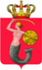 Prezydent Miasta Stołecznego Warszawyposzukuje kandydatówna stanowisko Referenta ds. polityki społecznej lub Podinspektora ds. polityki społecznej w Wydziale Świadczeń dla Dzielnicy Wola Urzędu miasta stołecznego WarszawyMiejsce wykonywania pracy: 	Wydział Świadczeń dla Dzielnicy Wola, 01-140 Warszawa, ul. Syreny 18 /przy stacji metra Młynów/ Wymiar etatu: 2 Rodzaj umowy: umowa o pracę na zastępstwo w związku z usprawiedliwioną nieobecnością pracownikówZakres zadań wykonywanych na stanowisku pracy:Prowadzenie postępowań administracyjnych w zakresie ustalania prawa do świadczeń z zakresu głównie ustawy o świadczeniach rodzinnych, ustawy
o pomocy osobom uprawnionym do alimentów, a także ustawy o ustaleniu
i wypłacie zasiłków dla opiekunów oraz ustawy o wsparciu kobiet w ciąży i rodzin „Za życiem”;Zakładanie akt sprawy w oparciu o złożone przez klientów wnioski i dokumenty, prowadzenie dokumentacji klientów Wydziału;Przygotowywanie projektów dokumentacji, w tym: wezwań, decyzji administracyjnych, postanowień;Przygotowywanie pism do urzędów i instytucji w sprawach dotyczących prowadzonego postępowania administracyjnego;Prowadzenie postępowań w sprawie nienależnie pobranych świadczeń;Obsługa aplikacji informatycznych obsługujących realizację zadania /SignUM – program kancelaryjny; Sygnity – program dziedzinowy do obsługi zadań;Udzielanie informacji telefonicznych osobom ubiegającym się o świadczenia
o warunkach nabywania uprawień do świadczeń oraz przysługujących uprawnieniach w związku z przyznanymi świadczeniami;Wykonywanie innych obowiązków oraz zadań powierzonych przez przełożonego, wynikających z realizacji zadań Wydziału, np. archiwizacja;Oczekiwania wobec kandydatów:Zapraszamy kandydatów legitymujących się w przypadku stanowiska:Referenta ds. polityki społecznej – wykształcenie średnie, dodatkowo może być profilowe z zakresu administracji; kandydat może studiować zaocznie;Podinspektora ds. polityki społecznej - wykształceniem wyższym minimum I-go stopnia z zakresu: kierunki humanistyczne, administracja, prawo, polityka społeczna, finanse.Wymagane dokumenty:list motywacyjny,curriculum vitae z przebiegiem nauki i pracy zawodowej zawierające podpisane własnoręcznie oświadczenie: „Na podstawie art. 6 ust. 1 lit. a Rozporządzenia Parlamentu Europejskiego i Rady (UE) 2016/679 z dnia 27 kwietnia 2016 r.
w sprawie ochrony osób fizycznych w związku z przetwarzaniem danych osobowych i w sprawie swobodnego przepływu takich danych oraz uchylenia dyrektywy 95/46/WE (ogólne rozporządzenie o ochronie danych), wyrażam zgodę na przetwarzanie moich danych osobowych przez Prezydenta m.st. Warszawy,
w celu wzięcia udziału w rekrutacji na zastępstwo w związku z usprawiedliwioną nieobecnością pracownika w Urzędzie m.st. Warszawy”.Osoby zainteresowane prosimy o dostarczenie dokumentów w formie elektronicznej, na adres email: wola.wsw@um.warszawa.pl. Następnie
z kandydatem nastąpi rozmowa kwalifikacyjna.W sytuacji dodatkowych pytań można kontaktować się telefonicznie z p. Dorotą Jaworską pod nr telefonu 22 44 35 744.Uwaga! Uprzejmie prosimy o zapoznanie się z klauzulą informacyjną o przetwarzaniu danych osobowych dla kandydatów ubiegających się o zatrudnienie w Urzędzie m.st. Warszawy.